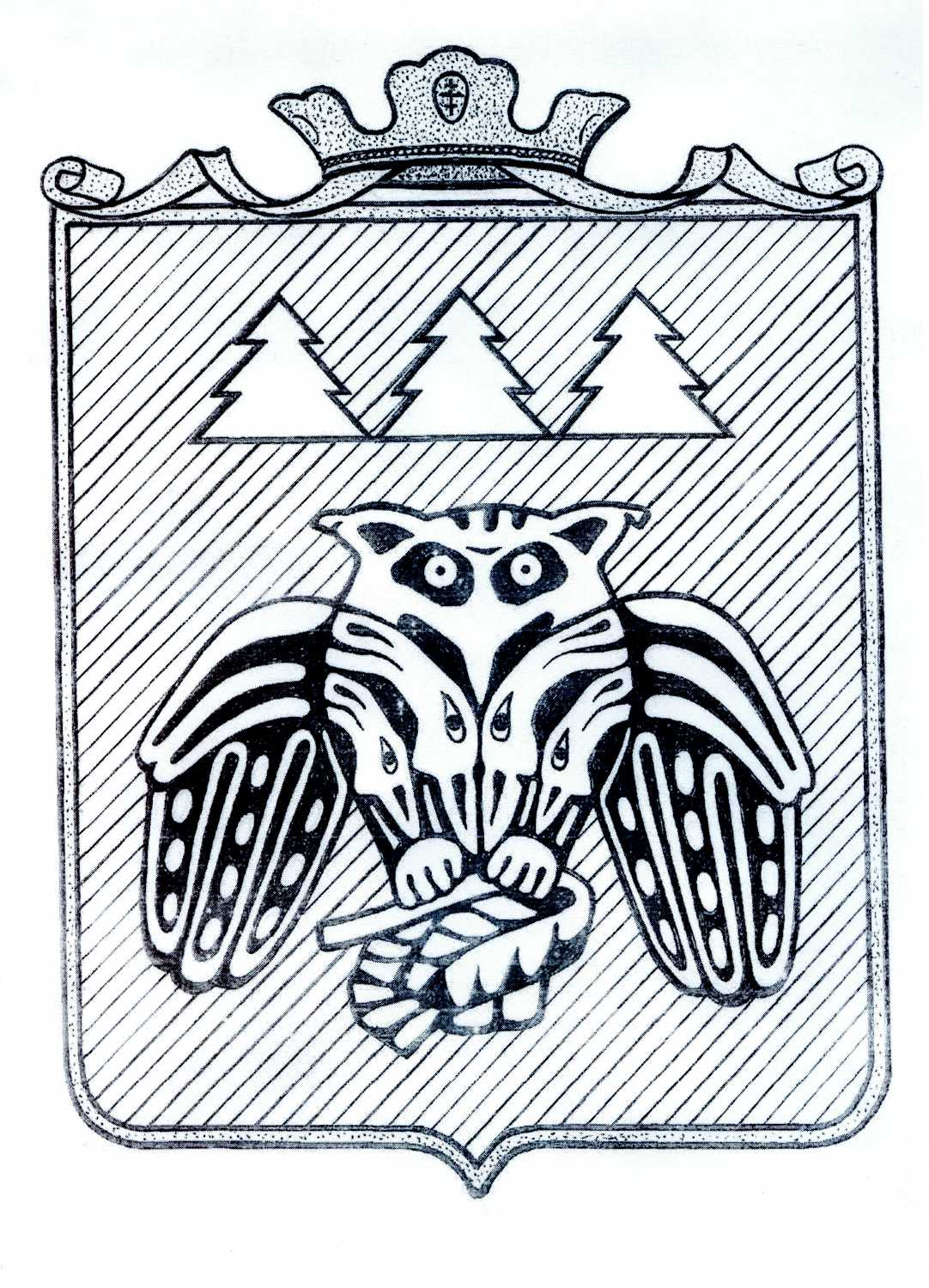                                                        ПОСТАНОВЛЕНИЕадминистрации района муниципального образованиямуниципального района «Сыктывдинский»«Сыктывдiн» муниципальнöй районса  юралысьлöн-районлöн администрацияса слöнШУÖМот 29 августа 2017 года                                                                                                №8/1531О  внесении изменений в постановлениеадминистрации МО МР «Сыктывдинский» от 11 июля 2012 года №7/1513«Об оплате труда работников муниципальных учреждений культуры и искусства муниципального образования муниципального района «Сыктывдинский»             Руководствуясь частью 2 статьи 53 Федерального закона от 6 октября 2003 года №131-ФЗ «Об общих принципах организации местного самоуправления в Российской Федерации»,  постановлением Правительства Республики Коми от 7 августа 2017 года №422 «О внесении изменения в постановление Правительства Республики Коми от 20 января 2010 года №14 «Об оплате труда работников государственных бюджетных, автономных и казенных учреждений Республики Коми»,  постановлением Правительства Республики Коми от 11 сентября 2008 г. №242 «Об оплате труда работников государственных учреждений культуры и искусства Республики Коми»,   администрация  муниципального образования муниципального района «Сыктывдинский» ПОСТАНОВЛЯЕТ:            1. Внести в постановление администрации  муниципального образования муниципального района «Сыктывдинский» от 11 июля  2012 года   № 7/1513 «Об оплате труда работников муниципальных  учреждений культуры   и искусства муниципального образования муниципального района «Сыктывдинский»»  следующее изменение: - дополнить пунктом 3.1 следующего содержания:«3.1. Месячная заработная плата работника муниципального учреждения культуры муниципального района «Сыктывдинский», полностью отработавшего за этот период норму рабочего времени и выполнившего норму труда (трудовые обязанности), не может быть ниже минимального размера оплаты труда.          При установлении в Республике Коми размера минимальной заработной платы месячная заработная плата работника муниципального учреждения культуры муниципального района «Сыктывдинский» не может быть ниже размера минимальной заработной платы, установленной региональным соглашением о минимальной заработной плате в Республике Коми, при условии, что указанным работником полностью отработана за этот период норма рабочего времени и выполнены нормы труда (трудовые обязанности).            Реализация гарантий по оплате труда работников муниципальных учреждений культуры муниципального района «Сыктывдинский», установленных настоящим пунктом, осуществляется за счет фонда оплаты труда соответствующего учреждения.».          2. Внести в приложение 5 к постановлению администрации  муниципального образования муниципального района «Сыктывдинский» «Об оплате труда работников муниципальных  учреждений культуры   и искусства муниципального образования муниципального района «Сыктывдинский»»  от 11 июля  2012 года   № 7/1513 следующее изменение: - пункт 3.2 изложить в следующей редакции:«3.2. В стаж работы, дающий право на получение ежемесячной надбавки за выслугу лет, включаются следующие периоды:1) период работы в государственных и муниципальных учреждениях на руководящих должностях, должностях специалистов и других служащих;2) период работы в государственных и муниципальных учреждениях высококвалифицированными рабочими, оплата труда которых осуществлялась исходя из повышенных разрядов;3) период работы в централизованных бухгалтериях при органах исполнительной власти и местного самоуправления Республики Коми на руководящих должностях, должностях специалистов и других служащих;4) период работы на должностях государственной гражданской и муниципальной службы;
5) время военной службы граждан, если перерыв между днем увольнения с военной службы и днем приема на работу не превысил одного года, а ветеранам боевых действий на территории других государств, ветеранам, исполнявшим обязанности военной службы в условиях чрезвычайного положения и при вооруженных конфликтах, и гражданам, общая продолжительность военной службы которых в льготном исчислении составляет 25 лет и более, - независимо от продолжительности перерыва.».          3. Контроль за исполнение настоящего постановления возложить на управление культуры администрации МО МР «Сыктывдинский» (Е.П.Шеболкина).     4. Настоящее постановление  вступает в силу со дня его официального опубликования.Первый заместитель руководителяадминистрации муниципального района                                                       Л.Ю.Доронина                                                               